Equipe pluridisciplinaire et horaire dévoluEquipe pluridisciplinaire et horaire dévoluPartenaires extérieurs Partenaires extérieurs Compétences et savoirs associés en EPCompétences et savoirs associés en EPCapacités, connaissances et attitudes en EGCapacités, connaissances et attitudes en EGCompétences transversalesCompétences transversalesPHASAGE DU PROJET ET CALENDRIER PREVISIONNELPHASAGE DU PROJET ET CALENDRIER PREVISIONNELPHASAGE DU PROJET ET CALENDRIER PREVISIONNELPHASAGE DU PROJET ET CALENDRIER PREVISIONNELPHASAGE DU PROJET ET CALENDRIER PREVISIONNELPhases du projet Phases du projet Périodes Activités envisagées et discipline(s) impliquée(s) Modalités pédagogiques  et contraintes  organisationnelles à prévoir Activités envisagées et discipline(s) impliquée(s) Modalités pédagogiques  et contraintes  organisationnelles à prévoir LANCEMENT – RECHERCHELANCEMENT – RECHERCHECONCEPTIONCONCEPTIONREALISATION(S)éventuellement intermédiaires, simulation, test, prototypage  …REALISATION(S)éventuellement intermédiaires, simulation, test, prototypage  …MISE EN VALEURMISE EN VALEUREVALUATION DU PROJETEVALUATION DU PROJETOutils de suivi  et de régulation envisagés  dans le cadre d’une évaluation formativeFiche d’évaluation, Journal de bord  par compétences Revue de projet intermédiaire …Outils de suivi  et de régulation envisagés  dans le cadre d’une évaluation formativeFiche d’évaluation, Journal de bord  par compétences Revue de projet intermédiaire …individuels   collectifs   individuels   collectifs   individuels   collectifs   TABLEAU DE BORD DU PROJET  « CHEF-D’ŒUVRE » TABLEAU DE BORD DU PROJET  « CHEF-D’ŒUVRE » TABLEAU DE BORD DU PROJET  « CHEF-D’ŒUVRE » TABLEAU DE BORD DU PROJET  « CHEF-D’ŒUVRE » TABLEAU DE BORD DU PROJET  « CHEF-D’ŒUVRE » Année  scolaire 20 .  .  – 20 .  . Année  scolaire 20 .  .  – 20 .  . Année  scolaire 20 .  .  – 20 .  . Année  scolaire 20 .  .  – 20 .  . Année  scolaire 20 .  .  – 20 .  . Mise en œuvre  opérationnelle du projet Compétences travaillées Mise en œuvre  opérationnelle du projet Compétences travaillées Mise en œuvre  opérationnelle du projet Compétences travaillées Suivi et bilans intermédiairesAxes de progrès et ajustements à prévoir 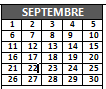 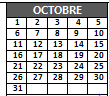 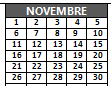 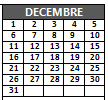 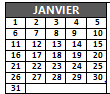 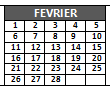 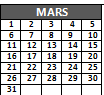 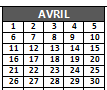 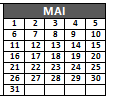 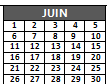 TABLEAU DE BORD DU PROJET  « CHEF-D’ŒUVRE » TABLEAU DE BORD DU PROJET  « CHEF-D’ŒUVRE » TABLEAU DE BORD DU PROJET  « CHEF-D’ŒUVRE » TABLEAU DE BORD DU PROJET  « CHEF-D’ŒUVRE » TABLEAU DE BORD DU PROJET  « CHEF-D’ŒUVRE » TABLEAU DE BORD DU PROJET  « CHEF-D’ŒUVRE » Année  scolaire 20 .  .  – 20 .  . Année  scolaire 20 .  .  – 20 .  . Année  scolaire 20 .  .  – 20 .  . Année  scolaire 20 .  .  – 20 .  . Année  scolaire 20 .  .  – 20 .  . Année  scolaire 20 .  .  – 20 .  . Mise en œuvre  opérationnelle du projet Compétences travaillées Mise en œuvre  opérationnelle du projet Compétences travaillées Suivi et bilans intermédiairesAxes de progrès et ajustements à prévoir Suivi et bilans intermédiairesAxes de progrès et ajustements à prévoir 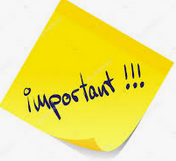 POINT DE VIGILANCE : Les compétences que requiert l’épreuve orale à valeur certificative ne se travaillent pas les dernières semaines ou via une seule revue de projet intermédiaire. Un travail d’explicitation, notamment à l’oral,  doit être mené au long cours.POINT DE VIGILANCE : Les compétences que requiert l’épreuve orale à valeur certificative ne se travaillent pas les dernières semaines ou via une seule revue de projet intermédiaire. Un travail d’explicitation, notamment à l’oral,  doit être mené au long cours.